Overig: Het liedDe melodie: de manier waarop een liedje klinktHet couplet: een deel van een liedje of een gedichtHet refrein: een deel van een lied dat steeds herhaald wordt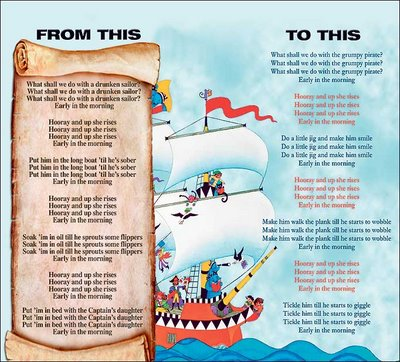 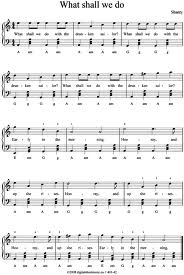 